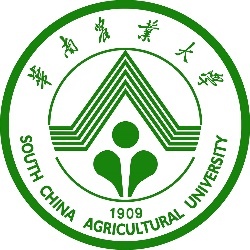 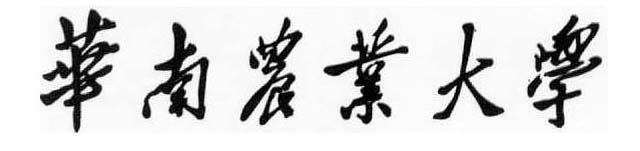       South China Agricultural University地址：广州市天河区五山路483号            Add: NO.483,Wushan, Tianhe , Guangzhou,  P. R. China网址：http://www.scau.edu.cn                Website: http://www.scau.edu.cn电话：020-85280042                        Tel：020-85280042在 职 证 明兹有姓名，性别，出生于XXXX年XX月XX日，身份证号码为XXXXXXXXXXXXXXXXXX，工号为XXXXXXXX，职务为副院长，职称为副教授，系我校工作部门或单位在职在编教职工，自19XX年XX月XX日开始在我校工作。特此证明。华南农业大学人事处2020年2月20日      South China Agricultural University地址：广州市天河区五山路483号            Add: NO.483,Wushan, Tianhe , Guangzhou,  P. R. China网址：http://www.scau.edu.cn                Website: http://www.scau.edu.cn电话：020-85280042                        Tel：020-85280042Employment certificateDate: 20/02/2020To whom it may concern,This is to certify that Name, Sex, was born on Date, ID number: XXXXXXXXXXXXXXXXXX, Ms./Mr. Name is the 职位英文名称 of the 部门或单位英文名称 in South China Agricultural University, who has been working in our university since Date.Signature and Seal: Wang ChangmingPosition: DirectorCompany name: Human Resources Department of SCAU